PREGUNTA 1 SISTEMA EXPERTO DE LA MONEDA:// #include <iosfwd>#include <stdio.h>#include <conio.h>//#include <iostream>void interfaz(void);int inferencia(char _diametro, char _color, char _decoracion);//diametro//color//decoracionvoid reportar(int _accion);char diametro,color,decoracion;void main(){              int accion;	 interfaz();		accion = inferencia(diametro, color, decoracion);	reportar(accion);}void interfaz(void){cout<<"-- Sistema de Monedas 1, 2 y 5 soles --"<<endl;cout<<"\n\n"<<"D"<<endl;cout<<"\n\n"<<"a. 20mm\nb. 23mm\nc. 25mm"<<endl;>>diametro;cout<<"\n\n"<<"COLOR"<<endl;cout<<"\n\n"<<"a. Plata\nb. Plata y Cobre\nc. Cobre "<<endl; cin>>color;cout<<"\n\n"<<"DECORACION"<<endl;cout<<"\n\n"<<"a. Ave\nb. Lineas de Nazca\nc. Palma"<<endl; cin>>decoracion;}int inferencia(char _diametro, char _color, char _decoracion){  if(_diametro=='c' && _color=='a'  && _decoracion=='c'){		return(0);		// Moneda de 1 sol		}	if(_diametro=='a' && _color=='b'  && _decoracion=='b'){		return(1);		// Moneda de 2 soles		}	if(_diametro=='b' && _color=='c'  && _decoracion=='a'){		return(2);		// Moneda de 5 soles		}	else	{		return(3);		// Si en caso se equivocan	}}void reportar(int _accion){	if(_accion==0)	{		cout<<"\n\n\t\t"<<"--------- MONEDA DE 1 SOL  ---------"<<endl;		getch(); 	              }	if(_accion==1)	{		cout<<"\n\n\t\t"<<"--------- MONEDA DE 2 SOL  ---------"<<endl;		getch();	}	if(_accion==2)	{		cout<<"\n\n\t\t"<<"--------- MONEDA DE 3 SOL  ---------"<<endl;		getch();	}	if(_accion==3)	{		cout<<"\n\n\t\t"<<"--------- VOLVER A INTENTAR  ---------"<<endl;		getch();	}  		}PREGUNTA 3>> MIRED = newff([0 1; 0 1],[2 1],{'logsig','logsig'})     MIRED=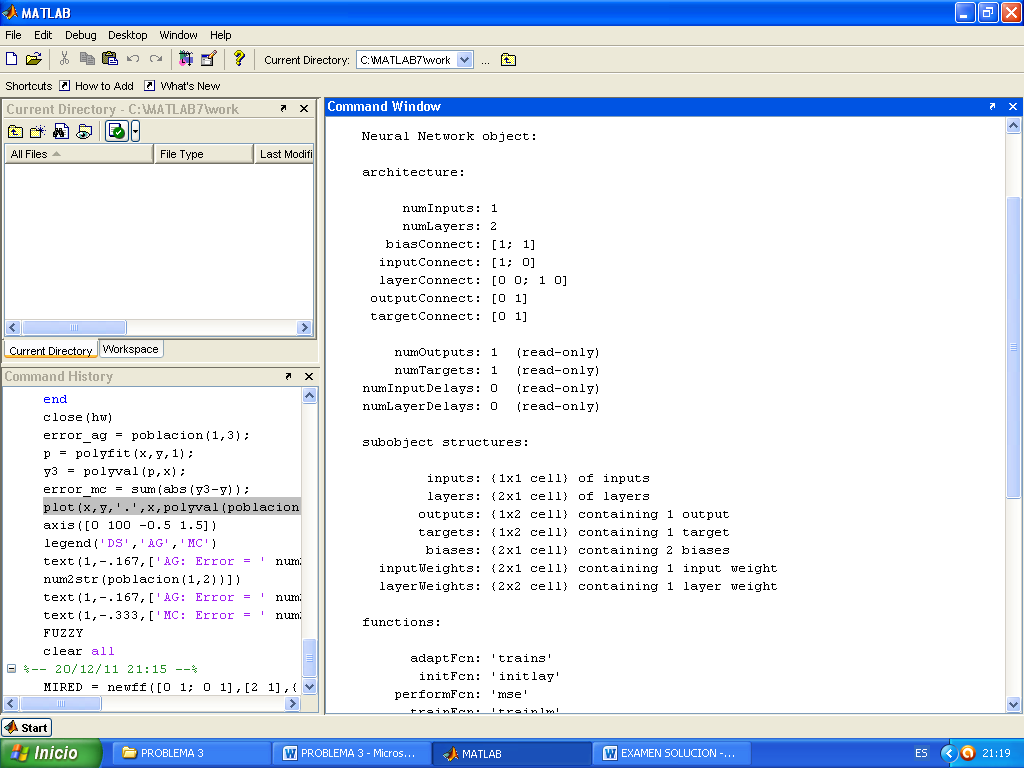 >> input = [0 0 1 1; 0 1 0 1];>> input = [0 0 1 1; 0 1 0 1]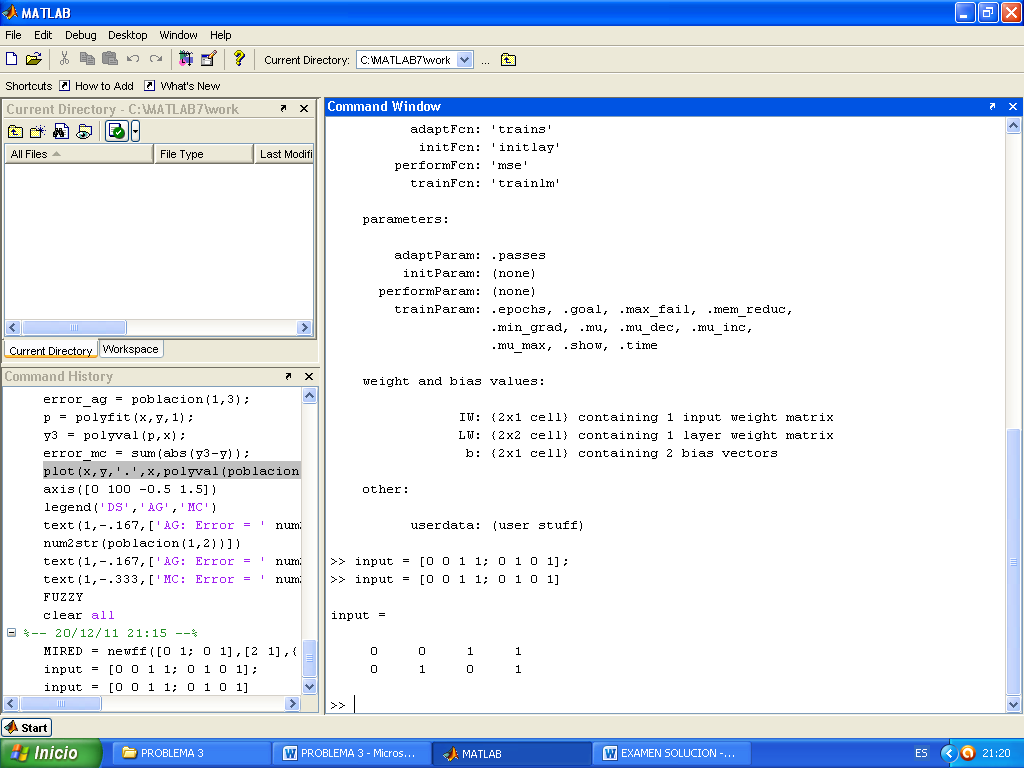 >> output=sim(MIRED,input)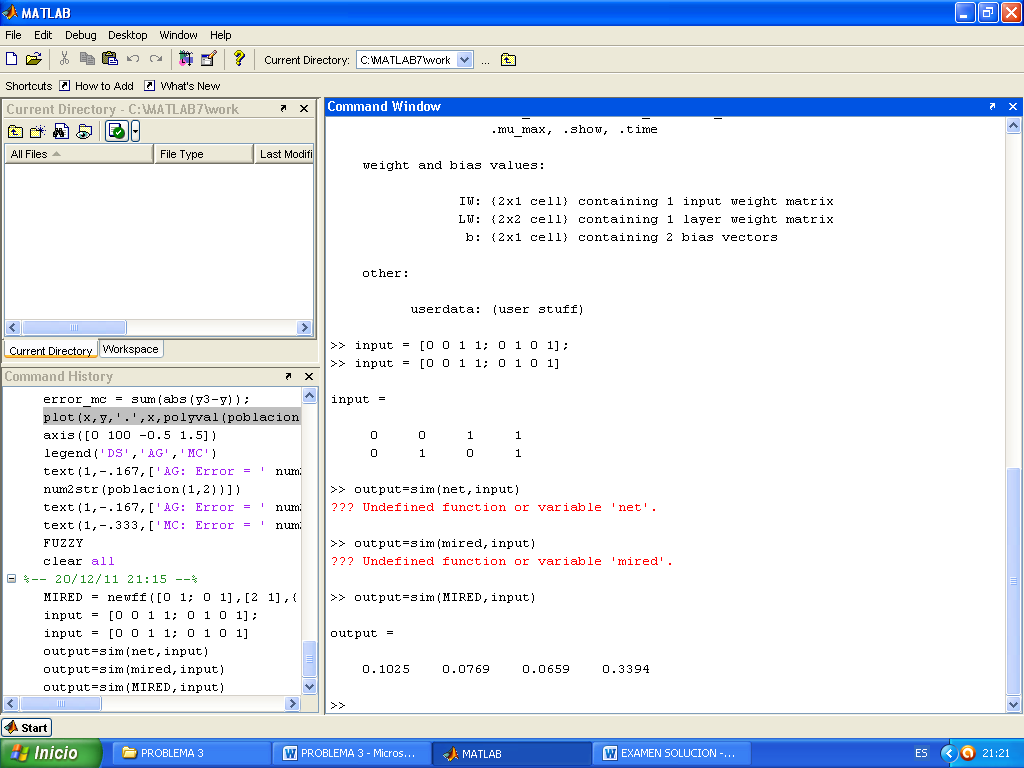 >> target = [0 1 1 0]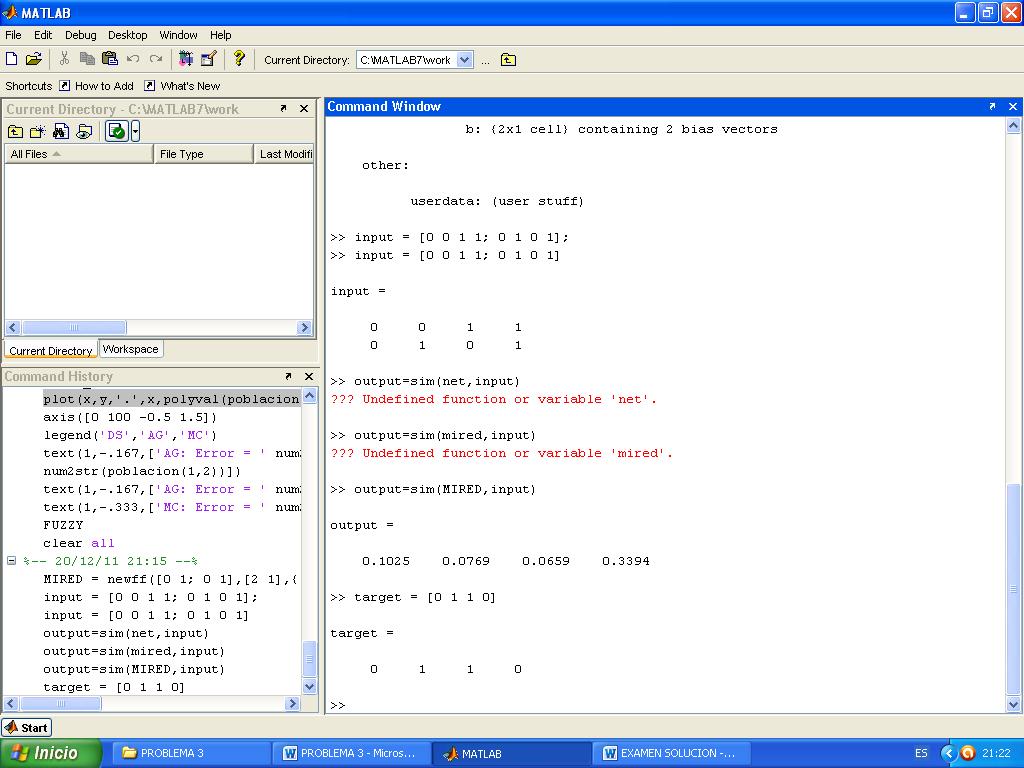 >> plot(target, 'o')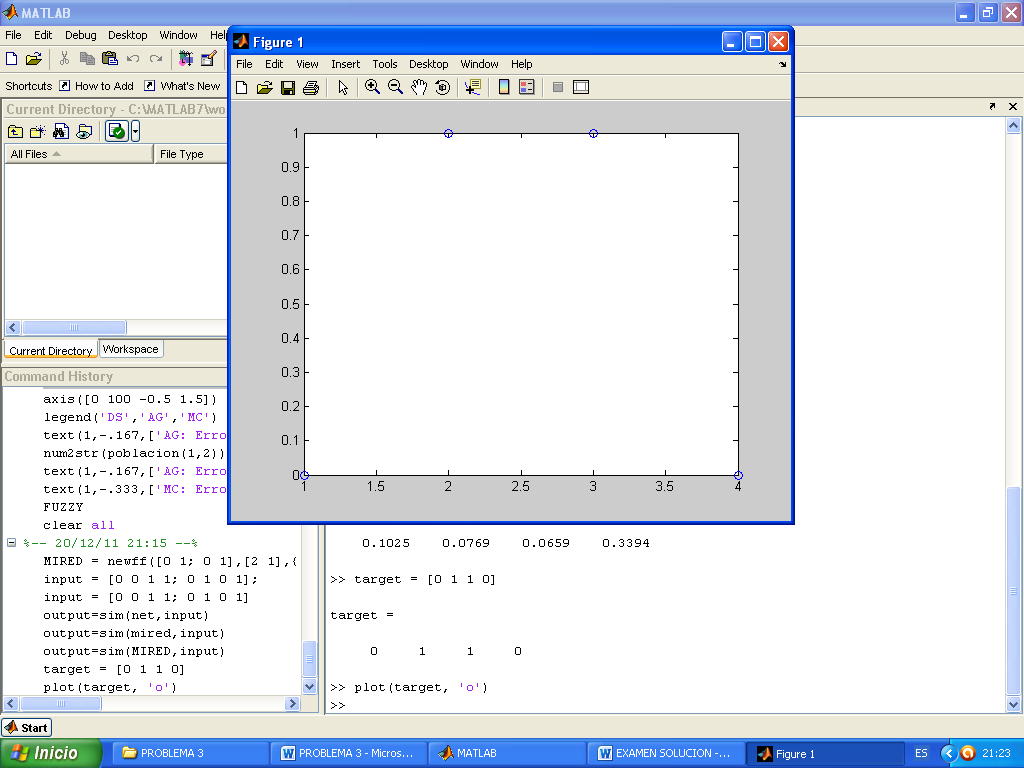 >> hold on>> plot(output, '+r')>> MIRED.IW{1,1}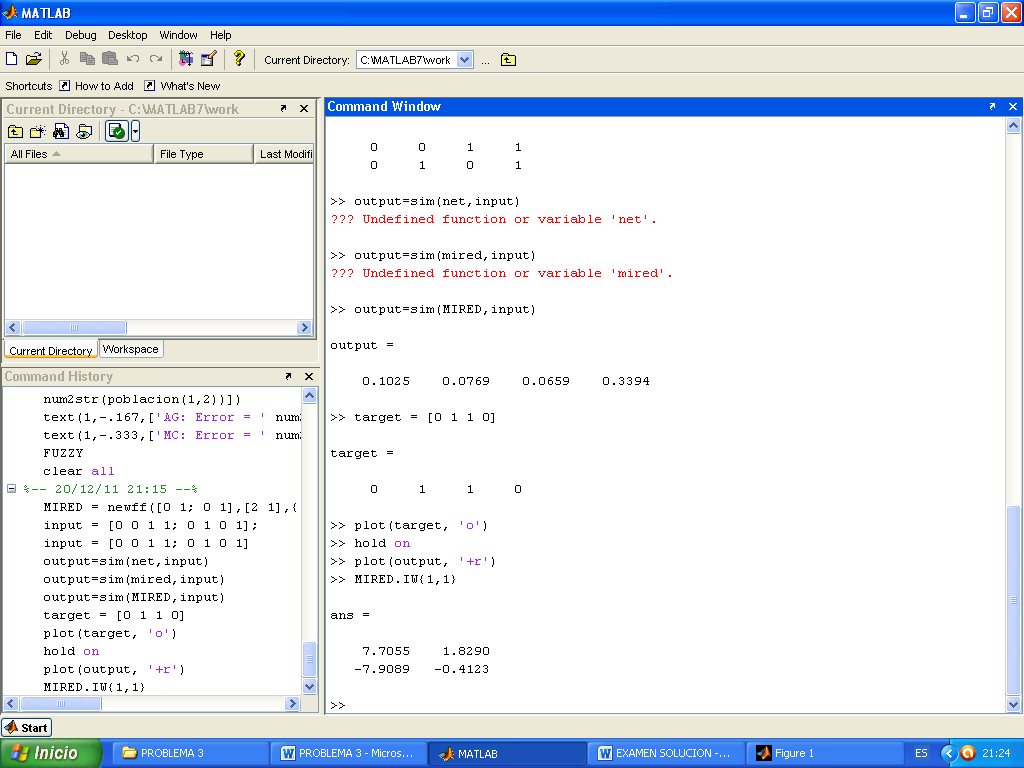 >> net.IW{1,1}(1,2)=5;>> net.IW{1,1}ans =    7.7055    5.0000   -7.9089   -0.4123>> net.LW{2,1}ans =    4.6527    3.1164>> output=sim(net,input)output =    0.1025    0.0846    0.0659    0.6645>> plot(output,'g*')>> net = train(net,input,target);TRAINLM, Epoch 0/100, MSE 0.540649/0, Gradient 0.164636/1e-010TRAINLM, Epoch 19/100, MSE 0.125/0, Gradient 3.63247e-011/1e-010TRAINLM, Minimum gradient reached, performance goal was not met.>> output = sim(net,input)output =    0.0000    1.0000    0.5000    0.5000>> net.IW{1,1}ans =   33.7087    7.4213  -33.7592    7.1341>> net.LW{2,1}ans =   13.7306   14.8288>> pregunta 4: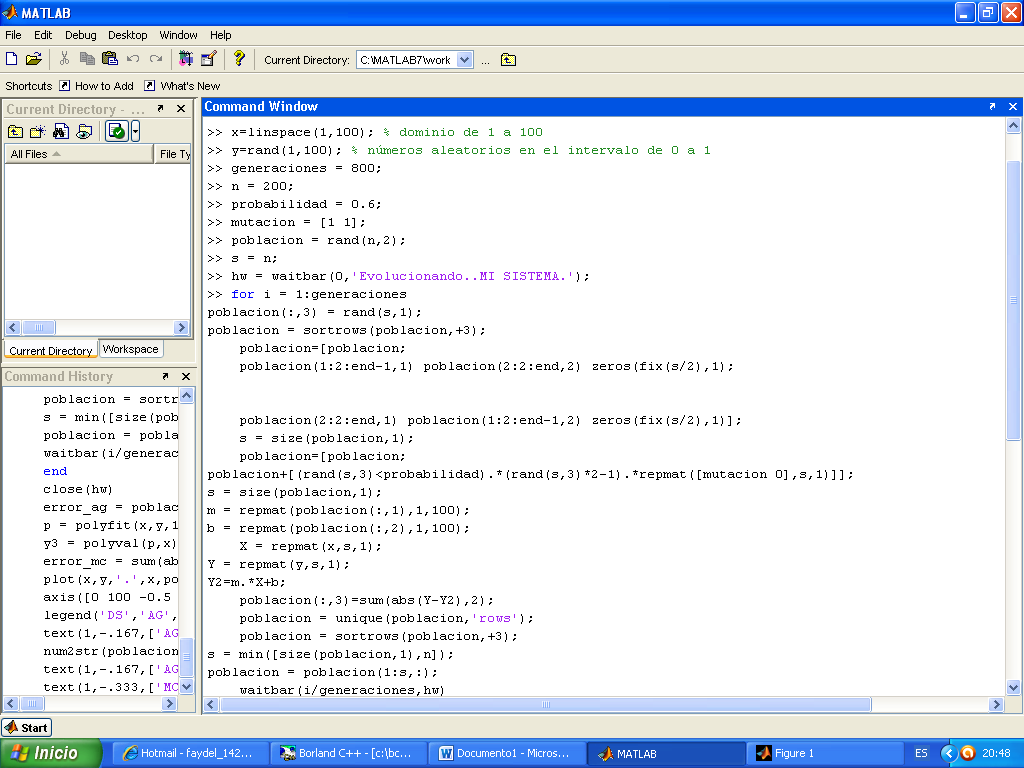 >> x=linspace(1,100); % dominio de 1 a 100>> y=rand(1,100); % números aleatorios en el intervalo de 0 a 1>> generaciones = 800; >> n = 200;>> probabilidad = 0.6;>> mutacion = [1 1];>> poblacion = rand(n,2);>> s = n;>> hw = waitbar(0,'Evolucionando..MI SISTEMA.');>> for i = 1:generacionespoblacion(:,3) = rand(s,1);poblacion = sortrows(poblacion,+3);poblacion=[poblacion; poblacion(1:2:end-1,1) poblacion(2:2:end,2) zeros(fix(s/2),1); poblacion(2:2:end,1) poblacion(1:2:end-1,2) zeros(fix(s/2),1)];s = size(poblacion,1);poblacion=[poblacion; poblacion+[(rand(s,3)<probabilidad).*(rand(s,3)*2-1).*repmat([mutacion 0],s,1)]];s = size(poblacion,1);//valor de los parmetrosm = repmat(poblacion(:,1),1,100);b = repmat(poblacion(:,2),1,100);X = repmat(x,s,1);Y = repmat(y,s,1);Y2=m.*X+b; poblacion(:,3)=sum(abs(Y-Y2),2); poblacion = unique(poblacion,'rows'); poblacion = sortrows(poblacion,+3);s = min([size(poblacion,1),n]);poblacion = poblacion(1:s,:);    waitbar(i/generaciones,hw)end>> close(hw)>> error_ag = poblacion(1,3);>> p = polyfit(x,y,1);>> y3 = polyval(p,x);>> error_mc = sum(abs(y3-y));>> plot(x,y,'.',x,polyval(poblacion(1,1:2),x),x,y3,':')>> axis([0 100 -0.5 1.5])>> legend('DS','AG','MC')>> text(1,-.167,['AG: Error = ' num2str(error_ag) ', m = ' num2str(poblacion(1,1)) ', b = ' num2str(poblacion(1,2))])>> text(1,-.167,['AG: Error = ' num2str(error_ag) ', m = ' num2str(poblacion(1,1)) ', b = ' num2str(poblacion(1,2))])>> text(1,-.333,['MC: Error = ' num2str(error_mc) ', m = ' num2str(p(1)) ', b = ' num2str(p(2))])>>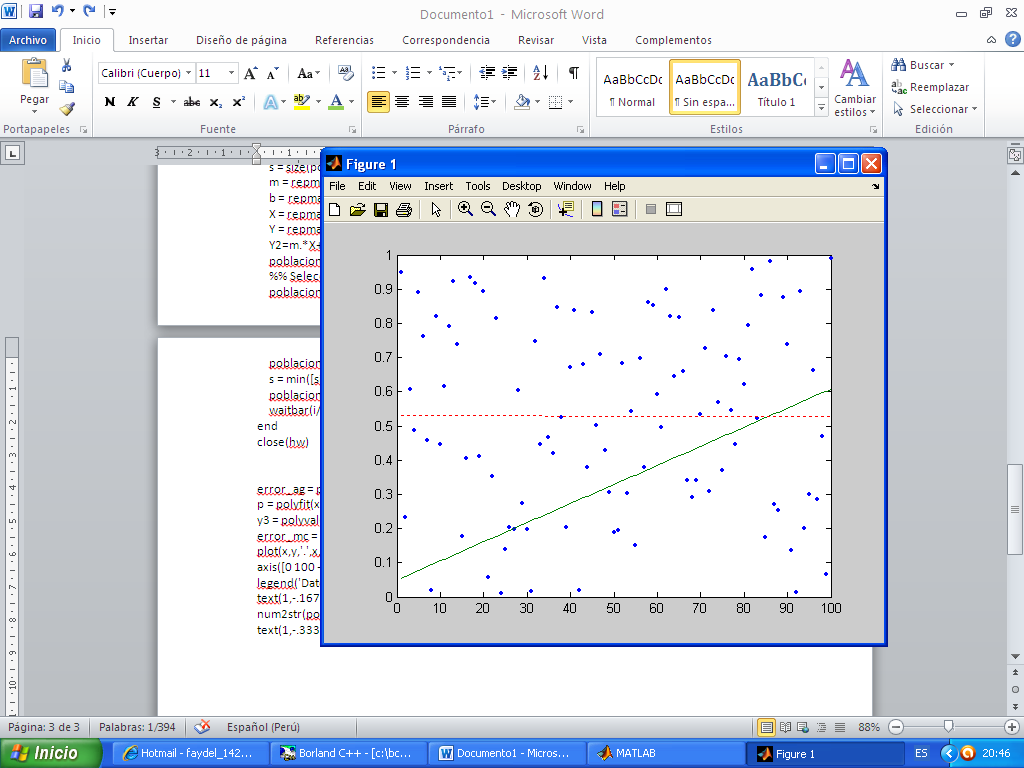 